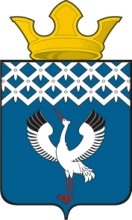 Российская ФедерацияСвердловская область Глава Байкаловского сельского поселенияБайкаловского муниципального районаСвердловской областиРАСПОРЯЖЕНИЕот 21.02.2022 № 23/од-рс. БайкаловоО  проведении  культурно-массового мероприятия  «Масленица»                                                                            на территории  Байкаловского сельского поселения – 06 марта 2022 года        В соответствии с Постановлением Правительства Свердловской области  от 30.05.2003 г. № 333-ПП «О мерах по  обеспечению общественного порядка и безопасности при проведении на территории Свердловской области  мероприятий с массовым пребыванием людей»,  пунктом 3 статьи 16 Федерального закона от 22.11.1995 № 171-ФЗ «О государственном регулировании производства и оборота этилового спирта, алкогольной и спиртосодержащей продукции», законом Свердловской области от 29.10.2013 № 103-ОЗ «О регулировании отдельных отношений в сфере розничной продажи алкогольной продукции и ограничения ее потребления на территории Свердловской области», руководствуясь Указами Губернатора Свердловской области от 18.03.2020 №100-УГ «О введении на территории Свердловской области  режима повышенной готовности и принятии дополнительных мер по защите населения от новой коронавирусной инфекции (2019- nCoV)» (с изменениями), в целях обеспечения охраны общественного порядка и безопасности граждан в период проведения культурно-массового мероприятия  «Масленица» – 06 марта 2022 года:1.Подготовить и провести на территории Байкаловского сельского поселения в д.Пелевина 06 марта 2022 года с 12.00-14.00 час. культурно - массовое мероприятие  «Масленица», соблюдая ограничительные меры по самоизоляции и требования социального дистанцирования, установленные Указом Губернатора Свердловской области от 18.03.2020  №100-УГ «О введении на территории Свердловской области  режима повышенной готовности и принятии дополнительных мер по защите населения от новой коронавирусной инфекции (2019-nCoV)» (с изменениями).                    Назначить ответственными за организацию и проведение культурно - массового мероприятия специалиста администрации Байкаловского сельского поселения по Пелевинской территории Пьянкову Юлию Витальевну, тел. 3-27-24 и заведующую Пелевинским ДК Орлову Светлану Николаевну, тел. 89521372182. Организаторы мероприятия обеспечивают точное выполнение регламента проведения мероприятия, обеспечивают обязательное пребывание  ответственных с начала и до полного окончания мероприятия, несут ответственность за соблюдение правил пожарной безопасности при проведении мероприятия.2.Утвердить план проведения культурно - массового мероприятия «Масленица» (Приложение №1).3.Рекомендовать ММО МВД России «Байкаловский» осуществить комплекс мер по обеспечению охраны общественного порядка и безопасности граждан при проведении культурно-массового мероприятия  «Масленица» 06 марта 2022 года в д. Пелевина.4. Закрепить временные места для  стоянки автотранспорта: площадка для стоянки автотранспорта возле магазина «Товары повседневного спроса» Байкаловского потребобщества по адресу: д. Пелевина ул. Новая, 2а.5.Рекомендовать руководителям торговых организаций всех форм собственности, расположенных на территории проведения культурно-массового мероприятия  «Масленица», запретить продажу алкогольной продукции с содержанием  этилового спирта более чем 16,5 процента  готовой продукции, а также пива и пивных напитков, сидра, пуаре, медовухи  06 марта 2022 года с 10.00 час. до 15.00 час.6.Рекомендовать руководителям торговых организаций всех форм  собственности запретить продажу алкогольной продукции в стеклянной таре на период проведения  культурно-массового мероприятия  «Масленица» 06 марта 2022 года. 7.Запретить  пронос спиртных напитков в стеклянной таре в места  проведения массового мероприятия.8. Рекомендовать  пожарной части  ГКПТУ СО  «Отряд противопожарной службы СО №12» принять меры пожарной безопасности при проведении мероприятия (при сжигании чучела масленицы)  на территории сельского поселения.9. Настоящее Распоряжение подлежит размещению на официальном сайте администрации  Байкаловского сельского поселения www.bsposelenie.ru.10. Контроль за исполнением настоящего распоряжения возложить на заместителя главы администрации Боярову Л.В.Глава Байкаловского сельского  поселенияБайкаловского муниципального районаСвердловской области                                                                           Д.В.ЛыжинПЛАНпроведения культурно-массового мероприятия  «Масленица»                                                                            на территории  Байкаловского сельского поселения06 марта 2022 года                                           Приложение № 1  к распоряжению  главы              Байкаловского сельского поселения от 21.02.2022 № 23-од/р№№ п/пМероприятияДата и время проведенияМесто проведенияОтветственные1234506 марта 2022 годад. Пелевина06 марта 2022 годад. Пелевина06 марта 2022 годад. Пелевина06 марта 2022 годад. Пелевина06 марта 2022 годад. Пелевина1.Работа торговых рядов 12.00 -14.00Площадка у Пелевинского ДКСпециалист администрации Байкаловского СП по Пелевинской территории  Пьянкова Ю.В.,   3-27-242.Музыкальное сопровождение массового гуляния 12.00 -14.00Площадка у Пелевинского ДКЗаведующая Пелевинским  ДК Орлова С.Н.   3-27-243.Открытие праздника12.00 -12.20Площадка у Пелевинского ДКСпециалист администрации Байкаловского СП по Пелевинской территории  Пьянкова Ю.В.,   3-27-244.Игровая программа12.20 -13.30Площадка у Пелевинского ДКЗаведующая Пелевинским  ДК Орлова С.Н.  3-27-245.Сжигание Масленицы13.30Площадка у Пелевинского ДКЗаведующая Пелевинским  ДК Орлова С.Н.  3-27-24